 招商安达灵活配置混合型证券投资基金2024年第1季度报告2024年03月31日基金管理人：招商基金管理有限公司 基金托管人：中国农业银行股份有限公司 送出日期：2024年4月19日 重要提示基金管理人的董事会及董事保证本报告所载资料不存在虚假记载、误导性陈述或重大遗漏，并对其内容的真实性、准确性和完整性承担个别及连带责任。基金托管人中国农业银行股份有限公司根据本基金合同规定，于2024年4月18日复核了本报告中的财务指标、净值表现和投资组合报告等内容，保证复核内容不存在虚假记载、误导性陈述或者重大遗漏。基金管理人承诺以诚实信用、勤勉尽责的原则管理和运用基金资产，但不保证基金一定盈利。基金的过往业绩并不代表其未来表现。投资有风险，投资者在作出投资决策前应仔细阅读本基金的招募说明书。本报告中财务资料未经审计。本报告期自2024年1月1日起至3月31日止。基金产品概况主要财务指标和基金净值表现主要财务指标单位：人民币元注：1、上述基金业绩指标不包括持有人认购或交易基金的各项费用，计入费用后实际收益水平要低于所列数字；2、本期已实现收益指基金本期利息收入、投资收益、其他收入(不含公允价值变动收益)扣除相关费用和信用减值损失后的余额，本期利润为本期已实现收益加上本期公允价值变动收益。基金净值表现本报告期基金份额净值增长率及其与同期业绩比较基准收益率的比较自基金合同生效以来基金累计净值增长率变动及其与同期业绩比较基准收益率变动的比较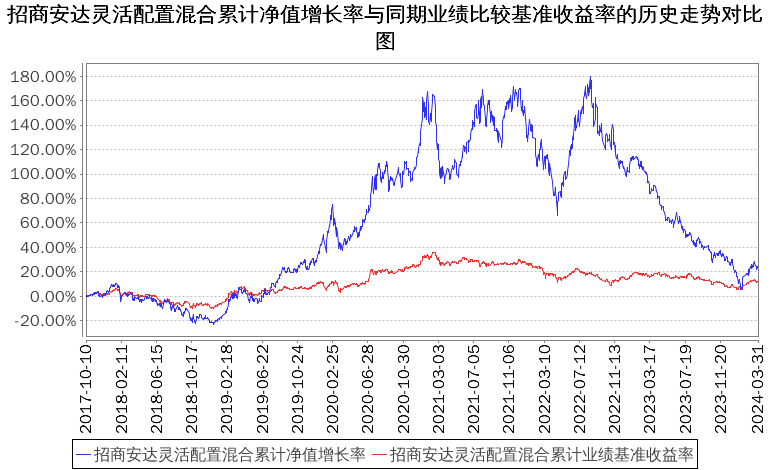 管理人报告基金经理（或基金经理小组）简介注：1、本基金首任基金经理的任职日期为本基金合同生效日，后任基金经理的任职日期以及历任基金经理的离任日期为公司相关会议作出决定的公告（生效）日期；2、证券从业年限计算标准遵从中国证监会《证券基金经营机构董事、监事、高级管理人员及从业人员监督管理办法》中关于证券从业人员范围的相关规定。管理人对报告期内本基金运作遵规守信情况的说明基金管理人声明：在本报告期内，本基金管理人严格遵守《中华人民共和国证券投资基金法》、《公开募集证券投资基金运作管理办法》等有关法律法规及其各项实施准则的规定以及本基金的基金合同等基金法律文件的约定，本着诚实信用、勤勉尽责的原则管理和运用基金资产，在严格控制风险的前提下，为基金持有人谋求最大利益。本报告期内，基金运作整体合法合规，无损害基金持有人利益的行为。基金的投资范围以及投资运作符合有关法律法规及基金合同的规定。公平交易专项说明公平交易制度的执行情况基金管理人已建立较完善的研究方法和投资决策流程，确保各投资组合享有公平的投资决策机会。基金管理人建立了所有组合适用的投资对象备选库，制定明确的备选库建立、维护程序。基金管理人拥有健全的投资授权制度，明确投资决策委员会、投资组合经理等各投资决策主体的职责和权限划分，投资组合经理在授权范围内可以自主决策，超过投资权限的操作需要经过严格的审批程序。基金管理人的相关研究成果向内部所有投资组合开放，在投资研究层面不存在各投资组合间不公平的问题。异常交易行为的专项说明基金管理人严格控制不同投资组合之间的同日反向交易，严格禁止可能导致不公平交易和利益输送的同日反向交易。确因投资组合的投资策略或流动性等需要而发生的同日反向交易，基金管理人要求相关投资组合经理提供决策依据，并留存记录备查，完全按照有关指数的构成比例进行投资的组合等除外。本报告期内，本基金各项交易均严格按照相关法律法规、基金合同的有关要求执行，本公司所有投资组合参与的交易所公开竞价同日反向交易不存在成交较少的单边交易量超过该证券当日成交量的5%的情形。报告期内未发现有可能导致不公平交易和利益输送的重大异常交易行为。报告期内基金投资策略和运作分析2024年一季度，经济呈现较强的韧性，但不同的方向也出现明显的分化。总结而言我们看到四个方面的特点：一是“供给强于需求”的特征延续，叠加节前备货，生产指标偏高，生产指数环比上行。二是出口有改善迹象，新出口订单环比上行，不过其是否已构成趋势尚待进一步观测。三是行业间分化明显，高技术产业环比上升最多，在高质量发展的政策背景下，这一领域仍是增长弹性相对最大的领域；春节假期需求释放，消费品行业景气度环比改善；装备制造业环比小幅回落；基础原材料行业景气偏低。四是可能和供给超过需求有关，产需比偏高的背景下，价格指标环比走弱，尚未企稳，这意味着PPI短期内依然有压力。地产基建仍然是主要拖累项，可能还是和资金到位情况有关。未来要关注国债和地方债的发行计划，一是会对短期资金面有扰动，二是会对基建投资有指引。海外方面，欧美PMI出现了拐点，就业和通胀数据也陆续超预期，虽然美联储的口风依然偏鸽，但政策变化的可能性在上升，需要紧密跟踪，这将对全球资产定价造成巨大影响。市场回顾：一季度股票市场下跌后反弹，截止季度末，上证综指录得2.23%的涨幅，创业板下跌3.87%。1季度债券市场收益率持续下行后在低位震荡，10年期国债收益率一度下行至2.26%，后面在2.3%附近震荡。基金操作回顾：本基金的主要配置资产为股票和利率债。2024年一季度，我们严格遵照基金合同的相关约定，按照既定的投资流程进行了规范运作。1月份权益部分保持中性偏低的仓位，但考虑到市场已经处在偏低的位置在2月份选择加仓，结构上偏向高质量发展的行业和具备持续创造自由现金流的资产，一方面聚焦AI算力等代表明确产业趋势发展的方向，另一方面在出海领域比如家电、机械和汽车等行业里自下而上寻找可持续成长的公司。报告期内基金的业绩表现报告期内，本基金份额净值增长率为-4.52%，同期业绩基准增长率为2.65%。报告期内基金持有人数或基金资产净值预警说明报告期内，本基金未发生连续二十个工作日出现基金份额持有人数量不满二百人或者基金资产净值低于五千万元的情形。投资组合报告报告期末基金资产组合情况报告期末按行业分类的股票投资组合报告期末按行业分类的境内股票投资组合金额单位：人民币元报告期末按行业分类的港股通投资股票投资组合本基金本报告期末未持有港股通投资股票。报告期末按公允价值占基金资产净值比例大小排序的前十名股票投资明细金额单位：人民币元报告期末按债券品种分类的债券投资组合金额单位：人民币元报告期末按公允价值占基金资产净值比例大小排名的前五名债券投资明细金额单位：人民币元报告期末按公允价值占基金资产净值比例大小排名的前十名资产支持证券投资明细本基金本报告期末未持有资产支持证券。报告期末按公允价值占基金资产净值比例大小排序的前五名贵金属投资明细本基金本报告期末未持有贵金属。报告期末按公允价值占基金资产净值比例大小排名的前五名权证投资明细本基金本报告期末未持有权证。报告期末本基金投资的股指期货交易情况说明报告期末本基金投资的股指期货持仓和损益明细根据本基金合同规定，本基金不参与股指期货交易。本基金投资股指期货的投资政策根据本基金合同规定，本基金不参与股指期货交易。报告期末本基金投资的国债期货交易情况说明本期国债期货投资政策根据本基金合同规定，本基金不参与国债期货交易。报告期末本基金投资的国债期货持仓和损益明细根据本基金合同规定，本基金不参与国债期货交易。本期国债期货投资评价根据本基金合同规定，本基金不参与国债期货交易。投资组合报告附注报告期基金投资的前十名证券的发行主体未有被监管部门立案调查，不存在报告编制日前一年内受到公开谴责、处罚的情形。本基金投资的前十名股票没有超出基金合同规定的备选股票库，本基金管理人从制度和流程上要求股票必须先入库再买入。其他资产构成金额单位：人民币元报告期末持有的处于转股期的可转换债券明细报告期末前十名股票中存在流通受限情况的说明本基金本报告期末投资前十名股票中不存在流通受限情况。开放式基金份额变动单位：份基金管理人运用固有资金投资本基金情况基金管理人持有本基金份额变动情况本报告期内基金管理人无运用固有资金投资本基金的情况。基金管理人运用固有资金投资本基金交易明细本报告期内基金管理人无运用固有资金投资本基金的交易明细。备查文件目录备查文件目录1、中国证券监督管理委员会批准设立招商基金管理有限公司的文件；2、中国证券监督管理委员会批准招商安达灵活配置混合型证券投资基金设立的文件；3、《招商安达灵活配置混合型证券投资基金基金合同》；4、《招商安达灵活配置混合型证券投资基金托管协议》；5、《招商安达灵活配置混合型证券投资基金招募说明书》；6、基金管理人业务资格批件、营业执照。存放地点招商基金管理有限公司地址：深圳市福田区深南大道7088号查阅方式上述文件可在招商基金管理有限公司互联网站上查阅，或者在营业时间内到招商基金管理有限公司查阅。投资者对本报告书如有疑问，可咨询本基金管理人招商基金管理有限公司。客户服务中心电话：400-887-9555网址：http://www.cmfchina.com招商基金管理有限公司2024年4月19日 基金简称招商安达灵活配置混合基金主代码217020交易代码217020基金运作方式契约型开放式基金合同生效日2017年10月10日报告期末基金份额总额57,841,098.75份投资目标通过灵活动态的资产配置，在股市和债市之间选择投资机会，精选股票和债券品种，适当集中投资，致力于在多种市场环境下为投资者创造超额收益。投资策略资产配置方法：在资产配置方法上，投资组合管理人在借鉴国际先进投资技术的基础上，结合国内实际情况和自身的投资管理经验，建立了自己的资产配置体系。招商基金的资产配置体系分为战略资产配置和战术资产配置。股票投资策略：本基金的股票投资采取自下而上的方法，以深入的基本面研究为基础，精选具有一定核心优势的且成长性良好、价值被低估的上市公司股票，构建投资组合，以寻求超越业绩基准的超额收益。货币市场工具投资：在本基金的货币市场工具投资过程中，将以严谨的市场价值分析为基础，采用稳健的投资组合策略，通过对短期金融工具的组合操作，在保持资产流动性的同时，追求稳定的投资收益。债券投资策略：根据国内外宏观经济形势、财政、货币政策、市场资金与债券供求状况、央行公开市场操作等方面情况，采用定性与定量相结合的方式，确定债券投资的组合久期，并根据通胀预期确定浮息债与固定收益债比例；在满足组合久期设置的基础上，投资团队分析债券收益率曲线变动、各期限段品种收益率及收益率基差波动等因素，预测收益率曲线的变动趋势，并结合流动性偏好、信用分析等多种市场因素进行分析，综合评判个券的投资价值。在个券选择的基础上，投资团队构建模拟组合，并比较不同模拟组合之间的收益和风险匹配情况，确定风险、收益最佳匹配的组合。权证投资策略：本基金对权证资产的投资主要是通过分析影响权证内在价值最重要的两种因素——标的资产价格以及市场隐含波动率的变化，灵活构建避险策略，波动率差策略以及套利策略。存托凭证投资策略：在控制风险的前提下，本基金将根据本基金的投资目标和股票投资策略，基于对基础证券投资价值的深入研究判断，进行存托凭证的投资。业绩比较基准沪深300指数收益率*55%+标普中国全债指数收益率*45%风险收益特征本基金是混合型基金，属于基金中的中高风险品种。基金管理人招商基金管理有限公司基金托管人中国农业银行股份有限公司主要财务指标报告期（2024年1月1日－2024年3月31日）1.本期已实现收益-12,026,977.722.本期利润-4,638,057.223.加权平均基金份额本期利润-0.07884.期末基金资产净值87,943,985.355.期末基金份额净值1.5204阶段份额净值增长率①份额净值增长率标准差②业绩比较基准收益率③业绩比较基准收益率标准差④①-③②-④过去三个月-4.52%1.66%2.65%0.56%-7.17%1.10%过去六个月-11.20%1.40%-0.71%0.50%-10.49%0.90%过去一年-34.73%1.28%-4.53%0.48%-30.20%0.80%过去三年-38.00%1.78%-11.32%0.58%-26.68%1.20%过去五年20.11%1.81%7.06%0.65%13.05%1.16%自基金合同生效起至今24.42%1.72%12.39%0.66%12.03%1.06%姓名职务任本基金的基金经理期限任本基金的基金经理期限证券从业年限说明姓名职务任职日期离任日期证券从业年限说明王奇玮本基金基金经理2017年11月30日-12男，硕士。2011年加入长江证券股份有限公司研究部，曾任分析师、高级分析师、资深分析师，食品饮料小组组长；2014年12月加入招商基金管理有限公司，曾任研究部高级研究员、招商安泰偏股混合型证券投资基金、招商丰盛稳定增长灵活配置混合型证券投资基金基金经理，现任招商安达灵活配置混合型证券投资基金、招商商业模式优选混合型证券投资基金、招商兴和优选1年持有期混合型证券投资基金、招商企业优选混合型证券投资基金、招商远见成长混合型证券投资基金基金经理。序号项目金额（元）占基金总资产的比例（%）1权益投资70,670,977.6876.00其中：股票70,670,977.6876.002基金投资--3固定收益投资20,248,043.0221.77其中：债券20,248,043.0221.77      资产支持证券--4贵金属投资--5金融衍生品投资--6买入返售金融资产--其中：买断式回购的买入返售金融资产--7银行存款和结算备付金合计2,007,578.752.168其他资产61,207.510.079合计92,987,806.96100.00代码行业类别公允价值（元）占基金资产净值比例（％）A农、林、牧、渔业--B采矿业--C制造业62,270,654.3270.81D电力、热力、燃气及水生产和供应业--E建筑业--F批发和零售业--G交通运输、仓储和邮政业2,324,088.002.64H住宿和餐饮业--I信息传输、软件和信息技术服务业3,460,938.863.94J金融业--K房地产业--L租赁和商务服务业1,291,911.001.47M科学研究和技术服务业1,323,385.501.50N水利、环境和公共设施管理业--O居民服务、修理和其他服务业--P教育--Q卫生和社会工作--R文化、体育和娱乐业--S综合--合计70,670,977.6880.36序号股票代码股票名称数量（股）公允价值（元）占基金资产净值比例（％）1002920德赛西威36,4004,532,164.005.152600066宇通客车205,8004,089,246.004.653601138工业富联166,2003,784,374.004.304300394天孚通信24,3003,675,861.004.185002463沪电股份119,8003,615,564.004.116300308中际旭创22,9003,585,224.004.087688188柏楚电子12,5773,460,938.863.948300502新易盛50,5003,383,500.003.859002475立讯精密100,9002,967,469.003.3710000039中集集团307,2002,939,904.003.34序号债券品种公允价值（元）占基金资产净值比例（％）1国家债券4,661,438.365.302央行票据--3金融债券22,959.530.03其中：政策性金融债22,959.530.034企业债券--5企业短期融资券--6中期票据--7可转债（可交换债）15,563,645.1317.708同业存单--9其他--10合计20,248,043.0223.02序号债券代码债券名称数量（张）公允价值（元）占基金资产净值比例（％）101972723国债2446,0004,661,438.365.302123223九典转0217,8813,143,483.233.573110091合力转债17,1602,446,425.042.784127084柳工转217,6702,199,992.462.505127037银轮转债10,1901,738,344.211.98序号名称金额（元）1存出保证金45,765.622应收清算款-3应收股利-4应收利息-5应收申购款15,441.896其他应收款-7其他-8合计61,207.51序号债券代码债券名称公允价值（元）占基金资产净值比例（％）1123223九典转023,143,483.233.572110091合力转债2,446,425.042.783127084柳工转22,199,992.462.504127037银轮转债1,738,344.211.985110090爱迪转债1,327,880.701.516113537文灿转债1,310,478.821.497113563柳药转债1,303,576.181.488118004博瑞转债1,045,324.641.19报告期期初基金份额总额60,395,966.03报告期期间基金总申购份额1,019,812.09减：报告期期间基金总赎回份额3,574,679.37报告期期间基金拆分变动份额（份额减少以"-"填列）-报告期期末基金份额总额57,841,098.75